Муниципальное общеобразовательное учреждение«Лучинская средняя школа»Ярославского муниципального районаО Т Ч Е То самообследованииза 2019-2020 учебный годС О Д Е Р Ж А Н И ЕОбщие сведения об организации Общая характеристика школы            Наименование школы: муниципальное общеобразовательное учреждение «Лучинская средняя школа» Ярославского муниципального районаДиректор школы: Сечина Наталья НиколаевнаЗаместитель директора по учебно-воспитательной работе: Болотова Любовь НиколаевнаЗаместитель  директора по воспитательной работе: Парамонова Елена НиколаевнаЗаместитель директора по обеспечению комплексной безопасности: Корниенко Ирина ГеоргиевнаГлавный бухгалтер: Матвеичева Лариса ПавловнаПочтовый адрес: 150521, Ярославская область, Ярославский район, с. Лучинское, дом 2А.Е-mail: luch-school@yandex.ruСайт: http://luch-sch.edu.yar.ru/Факс, телефон  (4852) 43-14-48; 94-02-43Лизенция: серия 76ЛО2 № 0000152, рег. № 173/14 от 15.09.2014 г. (бессрочно).Лицензия на дополнительное образование: серия 76ЛО2 № 0000152, рег. № 173/14 от 15.09.2014 г. (бессрочно).Свидетельство о государственной аккредитации: серия 76АО1 № 0000056, рег. № 125/14 от 21.10.2014 г., срок действия до 20.02.2024 г.Учредителем и собственником имущества учреждения является Ярославский муниципальный район Ярославской области. Функции и полномочия учредителя Учреждения от имени Ярославского муниципального района осуществляет Управление образования Администрации Ярославского муниципального района. Функции и полномочия собственника имущества Учреждения от имени Ярославского муниципального района осуществляет комитет по управлению муниципальным имуществом Администрации Ярославского муниципального района Ярославской области.   МОУ Лучинская СШ ЯМР находится на территории Ярославского муниципального района и обслуживает следующие населенные пункты: пос. Щедрино, д. Телегино, д. Нагорный, д. Богулево, д.Корюково и с. Лучинское.             В соответствии со ст. 28 «Компетенция, права, обязанности и ответственность образовательной организации» Федерального закона Российской Федерации от 29 декабря . № 273-ФЗ «Об образовании в Российской Федерации», нормами Сан ПиН 2.4.2.2821-10 «Санитарно-эпидемиологические требования к условиям и организации обучения в общеобразовательных учреждениях»,1. Начало и окончание учебного года1-4 классы - 02.09.2019-22.05.20205-8 классы - 02.09.2019-22.05.20209-11 классы - 02.09.2017-22.05.20202. Продолжительность учебного года (количество недель)1 класс – 332-4 классы - 345-11 классы – 343. Режим работы 4.Расписание каникул Нормативные документы, регламентирующие деятельность учрежденияУСТАВ муниципального общеобразовательного учреждения «Лучинская средняя школа» Ярославского муниципального района (МОУ Лучинская СШ ЯМР), утвержден приказом Управления образования Администрации Ярославского муниципального района от 04.09.2015 г. № 232.Программа развития муниципального образовательного учреждения Лучинская средняя школа Ярославского муниципального района на 2015-2020 г., утверждена приказом от 15.01.2016 г. № 4/3 и её подпрограммы:- «Психолого-педагогическое сопровождение одаренных детей и детей с ограниченными возможностями здоровья»;- «Формирование культуры здорового и безопасного образа жизни»;- «Программа по безопасности пребывания обучающихся в учреждении» Муниципальное задание на оказание муниципальных услуг в сфере образования, утвержденное приказами управления образования Администрации Ярославского муниципального района от 31.12.2019г. №423 «Об утверждении муниципальных заданий образовательным организациям ЯМР на 2020-2022 годы».Программа сотрудничества образовательных учреждений по реализации задач преемственности дошкольного и начального общего образования в контексте требований ФГОС ДО и ФГОС НОО.Программа повышения качества успеваемости по русскому языку и математике.Целевая программа « Программа перехода школы в эффективный режим работы»Программа «Формирование культуры здорового и безопасного образа жизни»Программа «Психолого-педагогическое сопровождение учащихся (психолого-педагогическое сопровождение ГИА)Программа «Программа воспитания и социализации обучающихся на ступени основного общего образования»Целевая программа «Система профилактики правонарушений и преступлений школьников»Целевая программа «Профилактика травматизма и несчастных случаев среди обучающихся школы»Целевая программа «Программа сотрудничества образовательных учреждений (МОУ Лучинская СШ и МДОУ «Светлячок» ЯМР) по реализации задач преемственности дошкольного и начального общего образования в контексте требований ФГОС ДО и ФГОС НОО.Целевая программа «Программа экологического воспитания»           Программа «Одарённые дети».1.3.  Реализуемые образовательные программы (2018-2019 учебный год):- Программа развития Муниципального образования учреждения Лучинской средней школы Ярославского муниципального района на 2015-2020 годы, утверждена приказом № 4\3 от 15.01.2016г.-Основная образовательная программа начального общего образования Муниципального образования учреждения Лучинская средняя школа Ярославского муниципального района на период 2016-2021 годы, утверждена приказом №88\1 от 27.09.2016г.Адаптированная основная образовательная программа начального общего образования обучающихся с умственной отсталостью(интеллектуальными нарушениями) . Муниципального образования учреждения Лучинская средняя школа Ярославского муниципального района на период на период 2019-2023г  годы, утверждена приказом №28\3 от 02.03..2020г.- Основная образовательная программа основного общего образования Муниципального образования учреждения Лучинская средняя школа Ярославского муниципального района утверждена приказом № 48\2, от .30.08.2016г.- Образовательная программа муниципального общеобразовательного учреждения Лучинской средней школы ЯМР, утверждена заседанием педагогического совета протокол №1 от 28.08.2019г.-Адаптивная основная образовательная программа начального общего образования для детей с задержкой психического развития (1-4 класс) на период 2016-2021 г., утверждена приказом 62\5 от 27.09.2016г.Основные локальные акты, регламентирующие деятельность МОУ Лучинская СШ ЯМР, размещены на сайте школы: http://luch-sch.edu.yar.ru/svedeniya_ob_obrazovatelnoy_organizatsii/dokumenti.html II. Оценка системы управления организациейУправление осуществляется на принципах единоначалия и самоуправления.Органы управления, действующие в Школе Существующая система управления организацией позволяет реализовывать цели деятельности и решать поставленные задачи.Управление Учреждением осуществляется на основе сочетания принципов единоначалия и коллегиальности.Управление Учреждением осуществляют:Учредитель;Собственник имущества;директор Учреждения;общее собрание работников Учреждения;педагогический совет Учреждения;совет родителей (законных представителей) несовершеннолетних обучающихся;совет обучающихся.Деятельность общего собрания работников регламентирована «Положением об общем собрании работников МОУ Лучинская СШ ЯМР» (новая редакция), утвержденного приказом от 18.01.2018 № 33. В 2018-2019 учебном году проведено два собрания работников школы,Управление школой осуществляется в соответствии с законодательством РФ и Уставом, строится на принципах единоначалия и самоуправления. Непосредственное управление образовательным процессом, финансово-хозяйственной деятельностью осуществляет директор школы.     На сегодняшний день в ОУ  создана четкая структура управления школой. Разработана и внедряется следующая система контроля и управления ОУ основные формы координации деятельности администрации – еженедельные планёрки и ежемесячные совещания. Разработана структура управления, четкое распределение функционала и при этом взаимозаменяемость. На сегодняшний день в школе сложились следующие формы управления персоналом: административные планерки; административные совещания при директоре и заместителях; педагогические советы; собрания трудового коллектива. Педсовет, собрание трудового коллектива, родительский комитет, методсовет, ШМО, заседания КОУЧей, Совет Учреждения, Совет старшеклассников и другие органы  и формы объединения учителей, родителей и обучащихся в структуре внутришкольного управления, разработанного и реализуемого руководством, имеют конкретные функции, исполнением которых они дополняют друг друга  и делают систему управления достаточно целостной.    Важным участком деятельности руководителя является коллектив. Коллектив стабилен, наблюдается рост количества основных педагогов. В школе создается атмосфера, позволяющая проявить себя каждому члену коллектива в достижении наилучших результатов. В коллективе сложилась обстановка бесконфликтности. По просьбе родителей в школе введена ставка педагога психолога и логопеда.Совет родителей в своей деятельности руководствуется «Положением о совете родителей».По итогам 2019 года система управления Школой оценивается как эффективная, позволяющая учесть мнение работников и всех участников образовательных отношений. В следующем году изменение системы управления не планируется.Для организации методической работы в школе в 2019-2020 учебном году были организованы три методических школьных объединения: учителей начальных классов, естественно-математического цикла и гуманитарного цикла. Образовательное учреждение участвует в трех региональных инновационных проектах:        1. «Региональная стратегия поддержки школ, работающих в неблагоприятных социальных условиях при переходе в эффективный режим работы», 2. «Тьюторский центр непрерывного дополнительного профессионального образования учителей начальных классов (в рамках реализации национального проекта «Образование»)3. «Обучение младших школьников с особыми образовательными потребностями», таким образом школа является региональной инновационной площадкой.В 2019-2020 учебном году на базе школы были проведены для педагогов района и области:Семинар для педагогов Ярославского района «Применение ментальных карт на уроках истории в рамках системно-деятельностного подхода на осносве ФГОС» – 29.01.2019г.Практический семинар для учителей физики и биологии Ярославского района «Пути реализации межпредметных связей» - 19.02.2019г.Семинар для педагогов Ярославской области «Обучение младших школьников с особыми образовательными потребностями» – 18.04.2019г.Семинар для педагогов Ярославской области «Повышение мотивации обучающихся 6 класса посредством внедрения формирующего оценивания» - 29.11.2019г.Семинар для педагогов Ярославского района «Формирование проектно-исследовательской деятельности младших школьников» - 04.12.2019г.III. Оценка образовательной деятельностиОбразовательная деятельность в Школе организуется в соответствии с Федеральным законом от 29.12.2012 № 273-ФЗ  «Об образовании в Российской Федерации», ФГОС начального общего, основного общего и среднего общего образования,  СанПиН 2.4.2.2821-10  «Санитарно-эпидемиологические требования к условиям и организации обучения в общеобразовательных учреждениях», основными образовательными программами по уровням, включая учебные планы, годовые календарные графики, расписанием занятий.Учебный план 1–4 классов ориентирован на 4-летний нормативный срок освоения основной образовательной программы начального общего образования (реализация ФГОС НОО), 5–9 классов – на 5-летний нормативный срок освоения основной образовательной программы основного общего образования (реализация ФГОС ООО), 10–11 классов – на 2-летний нормативный срок освоения образовательной программы среднего общего образования (ФГОС СОО). Профильного и углубленного обучения в школе нет. В 2019 году школа продолжает успешно реализовывать рабочие программы «Второй иностранный язык» (немецкий), «Родной язык» (русский язык), «Родная литература», которые были внесены в основные образовательные программы основного общего и среднего общего образования.IV. Воспитательная работаГлавная цель воспитательной работы школы в 2019-2020 учебном году – развитие нравственной, гармоничной, физически здоровой личности, способной к творческому самоопределению.           Задачи  воспитательной работы: 1. Организовать работу по повышению научно-теоретического уровня     педагогического коллектива в области воспитания.2. Сформировать у обучающихся представления о здоровом образе жизни,    разработать и провести систему мероприятий, направленных на охрану здоровья обучающихся.3. Повысить качество дополнительного образования в школе.4. Выработать систему работы с детьми группы риска и по профилактике    правонарушений и повышения ответственности родителей за воспитание и обучение детей.5. Провести мониторинг удовлетворенности родителей и обучающихся ОУ (анкетирование по самооценке школы) и лидерских качеств обучающихся (анкетирование с помощью методики «Коммуникативные и организаторские способности»).  Направления ВР Были организованы:Контингент обучающихся на 2019/2020 учебный годОрганизация внеурочной деятельности проводится по запросу родителей обучающихся.Организация внеурочной деятельности проводится по запросу родителей обучающихся.4.1. Дополнительное образованиеОрганизация дополнительного образования проводится по запросу родителей обучающихся.Дополнительное образование ведется по программам следующей направленности:естественно-научное;культурологическое;техническое;художественное;физкультурно-спортивное.В школе функционируют следующие кружки дополнительного образования, в которых задействовано 81% обучающихся:- Декоративно-оформительское искусство- Закон и мы- Моя экологическая грамотность- Информатика для малышей- Школа точной мысли- Мир информатики- Школа юного географа- Школа программирования- БаскетболОстальные 19% обучающихся получают дополнительное образование в организациях п. Щедрино и г. Ярославля.V. Содержание и качество подготовкиСтатистика показателей за 2016–2019 годыПриведенная статистика показывает, что положительная динамика успешного освоения основных образовательных программ сохраняется, при этом стабильно растет количество обучающихся Школы.Профильного и углубленного обучения в Школе нет. Планируется ввести с 2020-2021 года.Обучающихся с ОВЗ и инвалидностью в 2019 году в Школе 25 человек.В соответствии с требованиями ФГОС НОО обучающихся с ОВЗ созданы два варианта АООП НОО обучающихся с ОВЗ ― варианты 7.1 и 7.2. Каждый вариант АООП НОО обучающихся с ЗПР содержит дифференцированные требования к структуре, результатам освоения и условиям ее реализации, обеспечивающие удовлетворение как общих, так и особых образовательных потребностей разных групп или отдельных обучающихся с ЗПР, получение образования вне зависимости от выраженности задержки психического развития. В каждом классе для обучающихся с ОВЗ проводятся еженедельные коррекционные занятия (5ч.). В соответствии с Порядком, утвержденным приказом Министерства образования и науки РФ от 30.08.2013г. №1014, в школе нет освобожденного педагога-психолога. На следующий год планируется принять в штат 1 ставку педагога-психолога для начальной школы, и дополнительно ввести 0,5 ставки учителя-логопеда.В 2019 году Школа продолжает успешно реализовывать рабочие программы «Второй иностранный язык: немецкий», «Родной язык: русский», «Родная литература: русская», которые внесли в основные образовательные программы основного общего и среднего общего образования в 2018 году. 5.1. Краткий анализ динамики результатов успеваемости и качества знанийРезультаты освоения учащимися программ начального общего образования по показателю «успеваемость» в 2019 годуЕсли сравнить результаты освоения обучающимися программ начального общего образования по показателю «успеваемость» в 2019 году с результатами освоения учащимися программ начального общего образования по показателю «успеваемость» в 2018 году, то можно отметить, что процент учащихся, окончивших на «4» и «5», вырос на 15  процентов (в 2018 был 50%), процент учащихся, окончивших на «5», вырос на 03 процента (в 2018 – 0.6%).5.2. Результаты освоения учащимися программ основного общего образования по показателю «успеваемость» в 2019 годуЕсли сравнить результаты освоения обучающимися программ основного общего образования по показателю «успеваемость» в 2019 году с результатами освоения учащимися программ основного общего образования по показателю «успеваемость» в 2018 году, то можно отметить, что процент учащихся, окончивших на «4» и «5», снизился на 4,6 процентов (в 2018 был 35,6%), процент учащихся, окончивших на «5», стабилен (в 2018 – 2,3%). В 2019 году 15 учащихся 9 класса впервые сдавали итоговое собеседование по русскому языку в качестве допуска к государственной итоговой аттестации. Результаты успешны, все получили «зачет» за итоговые собеседования.5.3. Результаты освоения программ среднего общего образования обучающимися 10, 11 классов по показателю «успеваемость» в 2019 годуРезультаты освоения учащимися программ среднего общего образования по показателю «успеваемость» в 2019 учебном году выросли на 14 процентов (в 2018 количество обучающихся, которые закончили полугодие на «4» и «5», было 14%).В 2019 году учащиеся 11-х классов успешно прошли итоговое сочинение по русскому языку. По итогам испытания все получили «зачет» и были допущены до государственной итоговой аттестации.Результаты сдачи ЕГЭ 2019 годаВ 2019 году результаты ЕГЭ ухудшились по сравнению с 2018 годом по таким предметам, как русский язык с 66 до 48,5 баллов, математика (база) с 4,3 до 3,3 балла, обществознание с 58,1 до 41 балла. Улучшились результаты по следующим предметам: математика (профиль) с 39 до 62 баллов, история с 54 до 61 балла.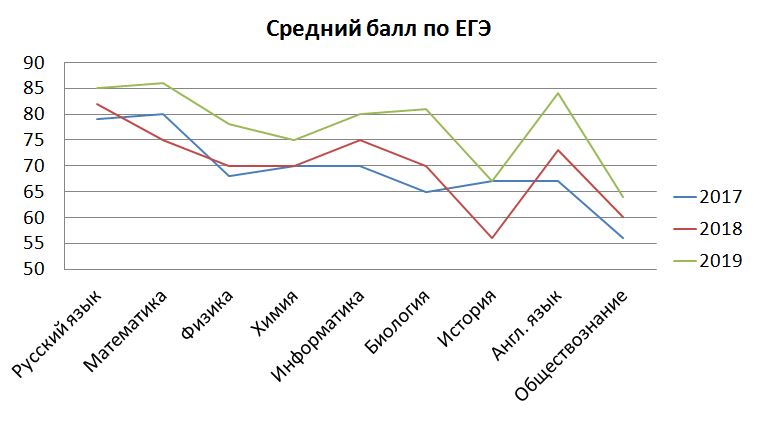 Результаты сдачи ОГЭ 2019 годаВ 2019 году обучающиеся снизили результаты ОГЭ. Уменьшилось количество обучающихся, которые получили «4» и «5», с 60 до 25 процентов, по сравнению с 2018 годом.В 2019 году учащиеся 9-х классов впервые сдавали итоговое собеседование по русскому языку в качестве допуска к государственной итоговой аттестации. Результаты успешны, все получили «зачет» за итоговое собеседование.VI. Востребованность выпускниковКоличество выпускников, поступающих в ВУЗ, стабильно растет по сравнению с общим количеством выпускников 11-го класса.VII. Оценка функционирования внутренней системы оценки качества образованияВ Школе утверждено положение о внутренней системе оценки качества образования  от 28.08.2019. По итогам оценки качества образования в 2019 году выявлено, что уровень метапредметных  результатов соответствуют среднему уровню, сформированность личностных результатов  средняя. По результатам анкетирования 2019 года выявлено, что количество родителей, которые удовлетворены качеством образования в Школе, – 87 процентов, количество обучающихся, удовлетворенных образовательным процессом, – 78 процентов. Высказаны пожелания о введении профильного обучения с естественно-научными, социально-экономическими и технологическими классами. VIII. Оценка кадрового обеспеченияНа период самообследования в Школе работают 22 педагога, из них 2 – внешних совместителя. Все педагоги имеют высшее образование. За 2019 год в школе 2 педагога подтвердили первую квалификационную категорию, 1 педагог был аттестован на высшую квалификационную категорию. 75% педагогического состава имеют первую и высшую квалификационную категорию.В целях повышения качества образовательной деятельности в школе проводится целенаправленная кадровая политика, основная цель которой – обеспечение оптимального баланса процессов обновления и сохранения численного и качественного состава кадров в его развитии, в соответствии с потребностями Школы и требованиями действующего законодательства.Основные принципы кадровой политики направлены:- на сохранение, укрепление и развитие кадрового потенциала;- создание квалифицированного коллектива, способного работать в современных условиях;- повышения уровня квалификации персонала.Оценивая кадровое обеспечение образовательной организации, являющееся одним из условий, которое определяет качество подготовки обучающихся, необходимо констатировать следующее:- образовательная деятельность в школе обеспечена квалифицированным профессиональным педагогическим составом;- кадровый потенциал Школы динамично развивается на основе целенаправленной работы по повышению квалификации педагогов. Педагоги постоянно обучаются.Качество подготовки педагогических кадров соответствует типу образовательного учреждения, целям, задачам и приоритетам школы, а так же современным требованиям по обеспечению качества образования. Большинство учителей имеют стаж работы от 10 лет и более, возраст педагогов 45-50 лет. Все педагоги имеют высшее профессиональное образование.  Повышение квалификации учителей осуществляется в соответствии с планом своевременно.По итогам 2019 года Школа готова перейти на применение профессиональных стандартов. IX. Оценка учебно-методического и библиотечно-информационного обеспеченияОбщая характеристика:объем библиотечного фонда – 21553 единицы;книгообеспеченность – 100 процентов;объем учебного фонда – 16186 единиц.Фонд библиотеки формируется за счет областного, местного бюджетов.Состав фонда и его использование:Фонд библиотеки соответствует требованиям ФГОС, учебники фонда входят в федеральный перечень, утвержденный приказом Минпросвещения России от 28.12.2018 № 345.В библиотеке имеются электронные образовательные ресурсы – 137 дисков; Мультимедийные средства (презентации, электронные энциклопедии, дидактические материалы) – 300.Оснащенность библиотеки учебными пособиями достаточная. Созданы 2 медиатеки для учеников и педагогов, приказ № 71/2, 71/3-о.д. от 20.08.2019г. по МОУ Лучинская СШ ЯМР.Осуществляется ежегодно подписка на следующие электронные журналы, доступ к которым имеют все сотрудники школы:- Справочник руководителя образовательного учреждения;- Нормативные документы образовательного учреждения;- Справочник классного руководителя;- Справочник заместителя директора школы;- Управление образовательным учреждением в вопросах и ответах.X. Оценка материально-технической базыМатериально-техническое обеспечение Школы позволяет реализовывать в полной мере  образовательные программы. В Школе оборудованы 13 учебных кабинетов, которые оснащены современной мультимедийной техникой.На первом этаже оборудованы буфет, столярная мастерская, кабинет технологии для девочек и спортивный зал.Имеется асфальтированная площадка для игр на территории Школы. Имеется спортивная площадка площадью 575 кв.м., стадион площадью 494 кв.м.XI. Результаты анализа показателей деятельности организацииДанные приведены по состоянию на 30 декабря 2019 года.Анализ показателей указывает на то, что Школа имеет достаточную инфраструктуру, которая соответствует требованиям СанПиН 2.4.2.2821-10 «Санитарно-эпидемиологические требования к условиям и организации обучения в общеобразовательных учреждениях» и позволяет  реализовывать образовательные программы в полном объеме в соответствии с ФГОС общего образования.Школа укомплектована достаточным количеством педагогических и иных работников, которые имеют высокую квалификацию и регулярно проходят повышение квалификации, что позволяет обеспечивать стабильные качественные результаты образовательных достижений обучающихся.РАССМОТРЕНна заседании педагогического советапротокол №6 от 27.02.2020г. УТВЕРЖДЁНприказом директораот 13.03.2020 г. №34–о.д.I.Общие сведения об организации21.1.Общая характеристика школы21.2.Нормативные документы, регламентирующие деятельность учреждения31.3.Реализуемые образовательные программы (2018-2019 учебный год)4II.Оценка системы управления организацией4III.Оценка образовательной деятельности6IV.Воспитательная работа74.1.Дополнительное образование9V.Содержание и качество подготовки105.1.Краткий анализ динамики результатов успеваемости и качества знаний115.2.Результаты освоения учащимися программ основного общего образования по показателю «успеваемость» в 2019 году125.3.Результаты освоения программ среднего общего образования обучающимися 10, 11 классов по показателю «успеваемость» в 2019 году12VI.Востребованность выпускников14VII.Оценка функционирования внутренней системы оценки качества образования15VIII.Оценка кадрового обеспечения15IX.Оценка учебно-методического и библиотечно-информационного обеспечения16X.Оценка материально-технической базы17XI.Информации о деятельности МОУ Лучинская СШ ЯМР за 2019-2020 учебный год (согласно параметрам, утв. приказом Минобрнауки России от 10.12.2013г. № 1324 "Об утверждении показателей деятельности организации, подлежащей самообследованию") (базовая таблица). Приказ Минобрнауки России от 10.12.2013г. №1324 «Об утверждении показателей деятельности образовательной организации, подлежащей самообследованию».17ПОКАЗАТЕЛИ1  класс2-4  класс5-9 класс10-11классПродолжительность учебной недели (дней)5555Продолжительность уроков (мин)35-1 полугодие45-2 полугодие454545Продолжительность перерывов (мин)Динамическая пауза: 45  Перемены:10,10,20,2010,10,20,20,1010,10,20,20,10,1010,10,20,20,10,10Периодичность проведения промежуточной аттестации учащихсяС 20 апреля 2020г.  по 15 мая 2020г.С 20 апреля 2020г.  по 15 мая 2020г.С 20 апреля 2020г.  по 15 мая 2020г.С 20 апреля 2020г.  по 15 мая 2020г.С 20 апреля 2020г.  по 15 мая 2020г.ПЕРИОДДАТА НАЧАЛА КАНИКУЛДАТА ОКОНЧАНИЯ КАНИКУЛПРОДОЛЖИТЕЛЬНОСТЬ КАНИКУЛОсенние каникулы28.10.201904.11.20198 днейЗимние каникулы30.12.201912.01.201914днейДОПОЛНИТЕЛЬНЫЕ КАНИКУЛЫ10.02.202016.02.20207 днейВесенние каникулы23.03.201931.03.2020 9днейЛЕТНИЕ КАНИКУЛЫ25.05.202031.08.2020                             ДиректорЗаместитель директорапо УВР(учебная работа)Заместитель директорапо УВР(воспитательная работа)Заместитель директорапо УВР(методическая работа)        Заместитель      директорапо УВР(информатизация)Заместитель директорапо безопасностиКонтролируеткачествообученияКонтролирует уровень воспитанности, межличностных отношенийМетодический советЗапросы общественностиТестирование,диагностика,опросыЧерез кого?Через кого?ШМОКОУЧФормирующее оцениваниеКОУЧАдаптированная программаКОУЧНачальные классыУчителя-предметникиШМО   Классные руководителиРодители, педагоги, детиИзучение содержания образованияОпытно-экспериментальная группаРезультаты контрольных работ, тестов, итоги четверти, полугодия. годаДетиКруглые столы, семинары и т.д.Отчет по опытно-экспериментальной группеДиагностика, обследование(семьи) и др.экспертиза№направлениеРеализация 1Нравственное и духовноеОбщешкольные мероприятия по плану2Гражданско-патриотическоеСистема традиционных мероприятий по плану3Здоровьесберегающее воспитание Система мероприятий по плану 4 Интеллектуальное воспитание Подготовка и участие в предметных олимпиадах по плану5Воспитание положительного отношения к труду и творчествуСистема мероприятий по плану6Правовое воспитание и культура безопасностиПрограмма, система мероприятий, работа СПП по плану 7Культуротворческое и эстетическоеСистема мероприятий по плану8Воспитание семейных ценностейСистема мероприятий по плану9Формирование коммуникативной культурыСистема классных часов по плану10Экологическое воспитаниеРабота по благоустройству территории на пришкольном участке и в поселке Щедрино, система мероприятий по плану.11Социокультурное и медиакультурноеСистема классных часов по плану, работа Совета старшеклассников№Мероприятия муниципального уровняРезультат1Муниципальный конкурс детского изобразительного творчества «Я рисую мир»3 место2Муниципальный конкурс декоративно-прикладного творчества «Мир творческих фантазий» Победители3Школа молодого избирателяГрамота за участие4Проектируем будущее2 место5Онлайн уроки - финансовая грамотностьСертификат на школу6Лыжные гонки  2,3 место7Лыжная эстафета2 место8Лыжные гонки Карабихского поселения2,3 место9Лыжная эстафета2,3 места10Лыжные гонки Карабихского поселения1,3 место11Районные соревнования по лыжным гонкам 2, 3 место12Смотр строя и песни2 место13Проведение общеобразовательной экскурсии  в ГПОАУ ЯО " Ярославский промышленно экономический колледж им. Н.П. ПастуховаШКОЛЬНЫЕ МЕРОПРИЯТИЯШКОЛЬНЫЕ МЕРОПРИЯТИЯШКОЛЬНЫЕ МЕРОПРИЯТИЯ1Предметная неделя по биологии и химииПредметная неделя по биологии и химии2Неделя безопасности в сети интернетНеделя безопасности в сети интернет3 90 добрых дел Акция " Покормите птиц зимой" 90 добрых дел Акция " Покормите птиц зимой"490 добрых дел  Открытка папе90 добрых дел  Открытка папе5Внеклассные мероприятия к 23.02. "А ну-ка парни", 5-11 класс, игровой праздник "Солдат не знает преград" 2-4 классВнеклассные мероприятия к 23.02. "А ну-ка парни", 5-11 класс, игровой праздник "Солдат не знает преград" 2-4 класс5Внеклассные мероприятия к 23.02. "А ну-ка парни", 5-11 класс, игровой праздник "Солдат не знает преград" 2-4 классВнеклассные мероприятия к 23.02. "А ну-ка парни", 5-11 класс, игровой праздник "Солдат не знает преград" 2-4 класс6Праздник, посвященный 8 МартаПраздник, посвященный 8 Марта7Мероприятие на день открытых дверейМероприятие на день открытых дверейКлассКоличество 1 класс362 класс373 класс284 класс255 класс226 класс197 класс208 класс179 класс1610 класс511 класс3№ п/пПараметры статистики2016–2017
учебный год2017–2018
учебный год2018–2019
учебный годНа конец 2019 года1Количество детей, обучавшихся на конец учебного года, в том числе:1521702002001– начальная школа85921081081– основная школа607385851– средняя школа77772Количество учеников, оставленных на повторное обучение:2– начальная школа––––2– основная школа12 0 02– средняя школа––––3Не получили аттестата:3– об основном общем образовании12 0 03– среднем общем образовании––––4Окончили школу с аттестатом
особого образца:4– в основной школе00004– средней школе0000КлассыВсего
обуч-сяИз них успеваютИз них успеваютОкончили годОкончили годОкончили годОкончили годНе успеваютНе успеваютНе успеваютНе успеваютПереведены
условноПереведены
условноКлассыВсего
обуч-сяИз них успеваютИз них успеваютОкончили годОкончили годОкончили годОкончили годВсегоВсегоИз них н/аИз них н/аПереведены
условноПереведены
условноКлассыВсего
обуч-сяКол-во%С
отметками «4» и «5»%С отметками «5»%Кол-во%Кол-во%Кол-во%22424100208320.80000003232310012520000000042727100176231000000Итого74741004965 %50.9%000000КлассыВсего
обуч-сяИз них
успеваютИз них
успеваютОкончили
годОкончили
годОкончили
годОкончили
годНе успеваютНе успеваютНе успеваютНе успеваютПереведены
условноПереведены
условноКлассыВсего
обуч-сяИз них
успеваютИз них
успеваютОкончили
годОкончили
годОкончили
годОкончили
годВсегоВсегоИз них н/аИз них н/аПереведены
условноПереведены
условноКлассыВсего
обуч-сяКол-во%С
отметками
«4» и «5»%С
отметками
«5»%Кол-
во%Кол-
во%Кол-во%5191910052610.5000000620201008400000000071616100531000000008212110083810.400000091088022200220%0000Итого8684962831%20.4%000000КлассыВсего
обуч-сяИз них
успеваютИз них
успеваютОкончили
полугодиеОкончили
полугодиеОкончили годОкончили годОкончили годНе успеваютНе успеваютНе успеваютНе успеваютНе успеваютПереведены
условноПереведены
условноСменили
форму
обученияСменили
форму
обученияКлассыВсего
обуч-сяИз них
успеваютИз них
успеваютОкончили
полугодиеОкончили
полугодиеОкончили годОкончили годОкончили годВсегоВсегоВсегоИз них н/аИз них н/аПереведены
условноПереведены
условноСменили
форму
обученияСменили
форму
обученияКлассыВсего
обуч-сяКол-во%С
отметками
«4» и «5»%С
отметками
«5»%Кол-воКол-во%Кол-воКол-во%Кол-во%%Кол-
во1033100266000000000000114410000000000000000Итого77100228%000000000000ПредметСдавали всего
человекСколько обучающихся
получили 100 балловСколько обучающихся
получили 90–98 балловСредний баллРусский язык40048.5Математика4003.3Обществознание30041Информатика и ИКТ10046Биология10046История10061Итого:3823878ПредметКоличество учащихся на 2019Средний балл в 2017г.Средний балл в 2018г.Средний балл в 2019г.Русский язык 461,36648,5Математика 43,54,33,5История1295461Обществознание32958,141Биология146-46Информатика и ИКТ1--46ПредметСдавали всего
человекСколько обучающихся
получили 100 балловСколько обучающихся
получили «5»Сколько обучающихся
получили «4»Сколько обучающихся
получили «3»Математика80044Русский язык80053Физика20003Информатика и ИКТ60042Обществознание50014Биология10001Химия20011ПредметКоличество учащихся на 2019Средний балл в 2017г.Средний балл в 2018г.Средний балл в 2019г.Русский язык 8213027Математика 811,11612Обществознание520,52423Физика2-2514Биология116,51517Химия2112816Информатика и ИКТ6141716Год
выпускаОсновная школаОсновная школаОсновная школаОсновная школаСредняя школаСредняя школаСредняя школаСредняя школаСредняя школаГод
выпускаВсегоПерешли в
10-й класс
ШколыПерешли в
10-й класс
другой ООПоступили в
профессиональную
ООВсегоПоступили
в ВУЗПоступили в
профессиональную
ООУстроились
на работуПошли на
срочную
службу по
призыву201794054110220185302303002019840442200Кол-во прошедшихТема ППК8 чел. Летняя школа учителей «От ВШК к ВСОКО5 чел.Современные технологии инклюзивного образования обучающихся с ОВЗ в общеобразовательной школе в условиях реализации ФГОС2 чел. Проектирование урока в начальной и основной школе в соответствии с требованиями ФГОС1 чел.Технологии подготовки к ГИА в формате ОГЭ и ЕГЭ по предмету «Английский язык»1 чел.Организация и содержание внеурочной деятельности в начальной и основной школе в соответствии с требованиями ФГОС средствами межпредметных технологий1 чел.Подготовка к ЕГЭ в интерактивной обучающей среде1 чел. «ФГОС ОО и СОО: технологии и достижения образовательных результатов. История и обществознание»1 чел.«Повышение результативности школ на основе результатов ГИА. Русский язык»1 чел.«Проблемно-диалогическое обучение»1 чел.«От профессиональных находок – к профессиональному конкурсу»1 чел. «Тьюторское сопровождение профессионального развития педагога»1 чел. «Управление изменениями в образовательной организации»15 чел. «Обучение младших школьников смысловому чтению»1 чел.«Актуальные вопросы развития региональной системы образования» 2 чел. «Непрерывное повышение профессионального мастерства педагогов: точки роста качества образования в регионе»4 чел.«Стратегия качества управления образованием»2 чел. «Школа педагогического лидера»1 чел. «Педагогическое сопровождение младших школьников с особыми образовательными потребностями в сельской школе»15 чел.«Использование формирующего оценивания в учебном процессе»ГодКоличествоВысшая кв. категорияПервая кв. категорияВторая категория, соответствие должностиМолодые специалисты2017-201840%45%0%15%2018-201933%44%12%11%2019-202036%36%15%13%№Вид литературыКоличество
единиц
в фондеСколько экземпляров
выдавалось за год1Учебная16186161322Педагогическая138603Художественная26701304Справочная96315Языковедение, литературоведение150376Естественно-научная136257Техническая30108Общественно-политическая8527ПоказателиЕдиница измеренияКоличествоОбразовательная деятельностьОбразовательная деятельностьОбразовательная деятельностьОбщая численность учащихсячеловек226Численность учащихся по образовательной программе начального общего образованиячеловек126Численность учащихся по образовательной программе основного общего образованиячеловек93Численность учащихся по образовательной программе среднего общего образованиячеловек7Численность (удельный вес) учащихся, успевающих на «4» и «5» по результатам промежуточной аттестации, от общей численности обучающихсячеловек (процент)68 (42%)Средний балл ГИА выпускников 9 класса по русскому языкубалл27Средний балл ГИА выпускников 9 класса по математикебалл12Средний балл ЕГЭ выпускников 11 класса по русскому языкубалл48,5Средний балл ЕГЭ выпускников 11 класса по математике (база)балл3,3Численность (удельный вес) выпускников 9 класса, которые получили неудовлетворительные результаты на ГИА по русскому языку, от общей численности выпускников 9 классачеловек (процент)0 (0%)Численность (удельный вес) выпускников 9 класса, которые получили неудовлетворительные результаты на ГИА по математике, от общей численности выпускников 9 классачеловек (процент)0 (0%)Численность (удельный вес) выпускников 11 класса, которые получили результаты ниже установленного минимального количества баллов ЕГЭ по русскому языку, от общей численности выпускников 11 классачеловек (процент)0 (0%)Численность (удельный вес) выпускников 11 класса, которые получили результаты ниже установленного минимального количества баллов ЕГЭ по математике, от общей численности выпускников 11 классачеловек (процент)0 (0%)Численность (удельный вес) выпускников 9 класса, которые не получили аттестаты, от общей численности выпускников 9 классачеловек (процент)0 (0%)Численность (удельный вес) выпускников 11 класса, которые не получили аттестаты, от общей численности выпускников 11 классачеловек (процент)0 (0%)Численность (удельный вес) выпускников 9 класса, которые получили аттестаты с отличием, от общей численности выпускников 9 классачеловек (процент)0 (0%)Численность (удельный вес) выпускников 11 класса, которые получили аттестаты с отличием, от общей численности выпускников 11 классачеловек (процент)0 (0%)Численность (удельный вес) учащихся, которые принимали участие в олимпиадах, смотрах, конкурсах, от общей численности обучающихсячеловек (процент)195 (97%)Численность (удельный вес) учащихся – победителей и призеров олимпиад, смотров, конкурсов от общей численности обучающихся, в том числе:человек (процент)− регионального уровнячеловек (процент)8 (0,4%)− федерального уровнячеловек (процент)0 (0%)− международного уровнячеловек (процент)0 (0%)Численность (удельный вес) учащихся по программам с углубленным изучением отдельных учебных предметов от общей численности обучающихсячеловек (процент)0 (0%)Численность (удельный вес) учащихся по программам профильного обучения от общей численности обучающихсячеловек (процент)0 (0%)Численность (удельный вес) учащихся по программам с применением дистанционных образовательных технологий, электронного обучения от общей численности обучающихсячеловек (процент)0 (0%)Численность (удельный вес) учащихся в рамках сетевой формы реализации образовательных программ от общей численности обучающихсячеловек (процент)0 (0%)Общая численность педработников, в том числе количество педработников:человек− с высшим образованиемчеловек22− высшим педагогическим образованиемчеловек22− средним профессиональным образованиемчеловек0− средним профессиональным педагогическим образованиемчеловек0Численность (удельный вес) педработников с квалификационной категорией от общей численности таких работников, в том числе:человек (процент)− с высшейчеловек (процент)7 (31%)− первойчеловек (процент)10 (45%)Численность (удельный вес) педработников от общей численности таких работников с педагогическим стажем:человек (процент)− до 5 летчеловек (процент)3(15%)− больше 30 летчеловек (процент)3(15%)Численность (удельный вес) педработников от общей численности таких работников в возрасте:человек (процент)− до 30 летчеловек (процент)3(15%)− от 55 летчеловек (процент)4 (18%)Численность (удельный вес) педагогических и административно-хозяйственных работников, которые за последние 5 лет прошли повышение квалификации или профессиональную переподготовку, от общей численности таких работниковчеловек (процент)22 (100%)Численность (удельный вес) педагогических и административно-хозяйственных работников, которые прошли повышение квалификации по применению в образовательном процессе ФГОС, от общей численности таких работниковчеловек (процент)22 (100%)ИнфраструктураИнфраструктураИнфраструктураКоличество компьютеров в расчете на одного учащегосяединиц1 единица на 5 учащихсяКоличество экземпляров учебной и учебно-методической литературы от общего количества единиц библиотечного фонда в расчете на одного учащегосяединиц17Наличие в школе системы электронного документооборотада/нетнетНаличие в школе читального зала библиотеки, в том числе наличие в ней:да/нетнет− рабочих мест для работы на компьютере или ноутбукеда/нетнет− медиатекида/нетнет− средств сканирования и распознавания текстада/нетнет− выхода в интернет с библиотечных компьютеровда/нетнет− системы контроля распечатки материаловда/нетнетЧисленность (удельный вес) обучающихся, которые могут пользоваться широкополосным интернетом не менее 2 Мб/с, от общей численности обучающихсячеловек (процент)226 (100%)Общая площадь помещений для образовательного процесса в расчете на одного обучающегосякв. м5,4